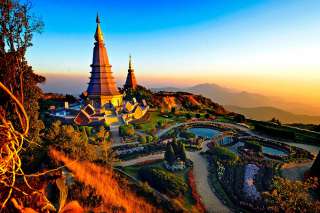 The Siam Ancient  Historical  & Northern  Most Popular11 Days / 10 Nights  Package  Tour Itinerary Day 1 Bangkok Arrivel Meet and Greet at airport, Transfer to your hotel.Hotel : In BangkokDay 2    BFloating Market - Royal Grand Palace Pick up at hotel for visit Damnernsaduak floating market , A leisurely morning drive true the bustling metropolis of Bangkok and the scenic country side going towards the south for about few kilometers, you will come to Damnueansaduak , where is colorful floating market in Thailand were you can find all kinds of farm product sold in their colorful flat bottom boats. After noon visit Royal Grand Palace, This is the perfecting introduction to Thailand , the Buddhist faith, regal splendor and traditional, though no longer the royal residence. It remains the symbol of the kingdom. You'll visit the key attractions around The Grand Palace including Wat Phra Kaew Temple of the Emerald Buddha, Coronation Throne Hall, Royal Reception Hall, Royal Funeral Hall, the Golden Chedi and the Royal Pantheon. Return to hotel for leisure time.Hotel : In BangkokDay 3  B,L,DKanchanaburi – World War 2 nd Historical Place / River Kwai Jungle ResortAfter breakfast, check out. Pick up at hotel for Visit to The War Museum (Thailand-Burma Railways), War Cemetery and Bridge over the River Kwai. Take a long-tailed boat from pier to get to the Jungle Rafts, passing by unspoiled mountainous jungle scenery. Take an existing boat ride downstream to visit the Hell Fire Pass Memorial. Tonight your experience to overnight at Bamboo Rafting resort. Dinner with local dance at resort.Hotel : River Kwai Jungle RaftDay 4  B,LDeath Railway Train - Kanchanaburi - BangkokAfter breakfast visit to the nearby ethnic Mon Tribal Village (Optional tour: Elephant Riding through the bamboo forest). Check out, and take a ride through history on the Death Railway Train , passing lush forest scenery. Return to Bangkok hotel.Hotel : In BangkokDay 5  B,LBangkok / Ayutthaya / Lopburi / Phisanuloke (Private Tour)Breakfast at hotel's restaurant, check out from hotel.Meet your English-speaking guide in the hotel's lobby. Depart for Ayutthaya , located 76 kms. North of Bangkok . 

09:30 a.m. Visit to Bang Pa In Summer Palace . The original Bang Pa In Palace was built by King Prasat Thong on the island and was used as a country residence for the later kings of the Ayutthaya period. However, after the capital moved to Bangkok , Bang Pa In was abandoned for 80 years, to be revived by King Rama V. He commanded the construction of additional buildings - theatres, temples and monuments in a mixture of European, Chinese and Thai styles. 
  
11:00 a.m. Visit Wat Yai Chai Mongkol is situated to the southeast and opposite to Ayutthaya city. A large Chedi of this Wat can be seen from a far distance. This monastery wasbuilt by King U-Thong in 1357 A.D. for the use of the monks who had returned from Ceylon after studying under Phra Vanarat Maha Thera. 

11:30 a.m. Visit Wat Phra Si Sanphet. This is the most important temple within the Royal Palace compound and the original from which the Temple of the Emerald Buddha in Bangkok has been copied. Three outstanding Ceylonese style pagodas were built during the 15th century to enshrine the ashes of three Ayutthayan kings. 

12:30 a.m. Lunch at the local restaurant. 

01:30 p.m. Leave for Phitsanulok (03 hours’ drive). 

02:30 p.m. Arrival to Lop Buri and visit Wat Phra Phutthabat, meaning temple of Buddha 's footprint. In the 17th century a hunter found a puddle of water which looked like a (oversized) footprint. It was declared a footprint of Buddha, and the temple was built around it. 

03:30 p.m. Leave for Phitsanulok (02 hours drive). 

05:30 p.m. Arrival to Phitsanulok town, check in to the hotel and overnight.Overnight: PhisanulokeDay 6  B,LPhisanuloke / Sukhothai & Srisachanalai Historical Park / Lampang 08:00 a.m. Check out from the hotel, then transfer to visit Wat Phra Sri Rattana Mahathat , one of Thailand's most beautiful temple houses and significant Buddha images; Phra Phudth Chinnaraj . The museum in the temple compound housed a collection of Sukhothai art.Then transfer to visit Sukhothai Historical Park ; the first truly independent Thai Kingdom, visit the ruins of the Royal Palaces, Buddhist temples, the city gates, walls, moats, dams, ditches, ponds canals and the water dyke control system which was the magical and spiritual center of the Kingdom are now preserved and restored by the Fine Arts Department with the cooperation of UNESCO, not only with a view of fostering Thailand's national identity but of safeguarding in fine example of mankind's cultural heritage.Lunch serve at the local restaurant.01:30 p.m. Visit Srisatchanalai Historical Park , its ruins lie on the right bank of the Yom River, one of the best examples of a Thai Muang, it was laid out along fixed cosmological lines – temple complexes lay at its heart, surrounded by city walls, rivers and forest. It is considered by many historians to be the apogee of Thai city planning. Then Transfer to hotel in Lampang for checking in  Overnight: Chiang MaiDay 7Lampang City Tour / Chiang Mai / Handicrafts Village (Private Tour)08:30 a.m. Check out from the hotel. Explore Lampang city , a unique town that still uses a colorful horse carriage as a mean of today's transport. Take a Horse drawn carriage around the city center; visit Baan Sao Nuk a 150 years old teak house in northern Thai style and visit Wat Phra Kaew Don Tao , where the famous Emerald Buddha was enshrined for 32 years (from A.D. 1436 to 1468). Continue to visit Wat Phrathat Lampang Luang, one of the northern finest temples and the best presentation of Lanna style architecture.

Lunch serve at the local restaurant. 

01:30 p.m. Visit the Handicraft Village . The educational trip to learn and see the local people making handicraft including Silverware, Hand-woven Textiles by silk and hand-painted cotton and Umbrellas or paper parasols which are hand-painted in a variety designs. 

Then transfer to hotel in Chiang Mai for checking in.Overnight: Chiang MaiDay 8  B,LChaing Mai / Elephant Safari Safari / Bamboo Rafting 08:30 a.m. Travel to north of Chiang Mai route to Mae Taman Elephant Camp; explore the spectacular mountainous scenery along the way. Enjoy Demonstrations of how trained elephants are used as working animals in teak forests. The show includes elephant bathing in the river, working in the jungle, elephant painting, dragging and pushing logs, and responding to commands. 
Experience a special adventure with Elephant Ride for one hour through the beautiful mountain scenery and over hilly trails. Make a stop at the Lisu Hill Tribe Village ; they are originated from Tibet and usually live in the mountains around 1,000 meters above sea level. Then take a local farmer transportation Ox-cart Ride, through rice fields and tropical fruit plantations to return back to the elephant camp.Lunch serve at the restaurant in the camp. 01.00 p.m. Take a leisurely cruise along the rural Mae Taeng River by Bamboo River Rafting for 45 minutes. Softly moving along the river while relaxing as the rafts men pole you down through farm houses and stunning green scenery. Visit the Orchid Nursery to see a large collection of more than 50 different types of colorful exotic year-round-bloom orchids. Then transfer back to the hotel.07:00 p.m. Enjoy Welcome Khantoke Dinner , which is the traditional northern Thai (Lanna) form of dining. The food is served on a wooden pedestal tray, called Khantoke. The diners sit on the floor around the Khantoke, supported by triangular cushions. The dishes are all northern Thai delicacies. While guest enjoy the meal there are usually performances of traditional northern Thai (Lanna dances and music).Overnight: Chiang MaiDay 9   B,L,DDoi Suthep Temple & Meo Hill Tribe Village Tour / Khantoke Dinner 08:30 a.m. Drive on to Wat Phrathat Doi Suthep, This temple was built in 1383. It is located 1,050 meters above sea level. See the marvelous golden pagoda, which is containing the holy relics of Lord Buddha. You can enjoy the panoramic view of Chiang Mai City and Ping valley from the summit of Doi Suthep. 

Continue to drive takes you up the slopes of Doi Suthep Mountain to visit a Meo hill tribe, “Baan Doi Pui” to observe their simple way of life. The Meo hill tribe originated in South China and usually lives on mountain peaks above 3,000 feet. Then transfer back to the hotel. This afternoon you're free at leisure. Enjoy own shopping, Thai massage and spa, relax at the hotel or check with your guide for recommendations. 

07.00 p.m.  Enjoy Welcome Khantoke Dinner , which is the traditional northern Thai (Lanna) form of dining. The food is served on a wooden pedestal tray, called Khantoke. The diners sit on the floor around the Khantoke, supported by triangular cushions. The dishes are all northern Thai delicacies. While guest enjoy the meal there are usually performances of traditional northern Thai (Lanna dances and music).Overnight: Chiang MaiDay 10  B,L Chiang Rai / Golden Triangle Tour , Boat on Mae Khong River & Long Neck Tribe VillageTravel to Chiang Rai by road ( 200 Km ) along picturesque scenic routes passing several beautiful northern mountains. Visit to the Hot Spring at Mae Ka Chan Town where you will take a short break and relax while watching locals boiling quill's eggs. Continue to Rong Khun Temple (White's Temple ); designed by the famous national artist. The main temple building is a distinctive white color, decorated with fragments of reflective glass which can be seen from afar. Then visit the world famous Golden Triangle where the borders of three countries; Thailand , Laos , and Myanmar are met. See the Golden Buddha Statue and panoramic view of Mekong River . Experience the long-tail boat trip to view the splendor of mighty Mae Khong River and make a stop at Don Sao Village , Laos . 

Lunch serve at the local restaurant on the bank of Mae Khong River .Continue to visit Mae Sai, the Thailand-Myanmar border which is also the northernmost point of Thailand. Enjoy shopping local products from China and Myanmar . Then drive on to visit the world famous Long Neck Tribe Village ; the woman wears several brass rings around their long, slender necks. A woman generally has about twenty or more rings around her neck. They are originated from Shan state, The Union of Myanmar. Then transfer back to the hotel late evening.Overnight: Chiang MaiDay 11  BChiang Mai / Next Destination Free for leisure time till check out and transfer to airport for your departure for next destination.Overnight: N/APrice Per Person Hotel 5 Stars : Thb 42,000 (Twin Sharing) / 58,000 (Single Stay) 
Bangkok : Pullman Hotel G (luxury), Dusit Thani (sup.) 
Chiang Mai : Le Meridian (dlx), Dusit D2(dlx) 
Kanchanaburi : River Kwai Jungle Raft (raft room) 
Phisanuloke : Ruen Phae Royal Park (sup.) 
Lampang : Lampang River Lodge (std.) 
Hotel 4 Stars : Thb 35,000 (Twin Sharing) / 45,000 (Single Stay) 
Bangkok : President Solitaire (exec.suite), Holiday Inn Express (standard ) 
Chiang Mai : Holiday Inn Chiangmai (sup.), Centara Duangtawan (sup.) 
Kanchanaburi : River Kwai Jungle Raft (raft room) 
Phisanuloke : Ruen Phae Royal Park (sup.) 
Lampang : Lampang River Lodge (std.) Hotel 3 Stars : Thb 32,000 (Twin Sharing) / 38,000 (Single Stay)
Bangkok : True Siam (std.),Pratunam City Inn(std.), Diamond City (sup.)
Chiang Mai : Park Hotel(sup.), Lotus PangSuanKaew (sup.), Maninarakorn (sup.) 
Kanchanaburi : River Kwai Jungle Raft (raft room) 
Phisanuloke : Ruen Phae Royal Park (sup.) 
Lampang : Lampang River Lodge (std.)Price included : Private airport transfer with airport representative3nights hotel in Bangkok as per above choices, 1night hotel in Kanchanaburi, 1night hotel in Phisanuloke, 1night hotel in Lampang & 5nights hotel in Chiangmai as per above choice.Share seat in coach tours as above it in. Incl. hotel pick up/drop off, admission fee, transportation, meals , Eng. Speaking tour guide & travel insurancePrice Excluded :Air ticket & AccommodationsPersonal items / expensesMeals and drinks not specified in the itineraryTips or GratuitiesPay by credit card 3.5%*All price are subject to change without prior notice and may surcharge for stay over major holiday*